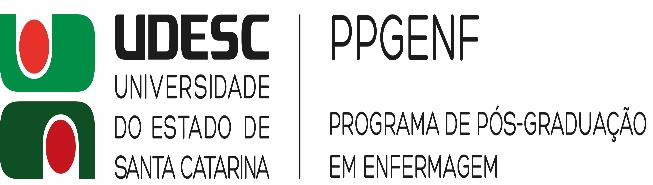 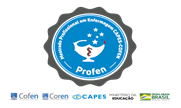 ANEXO III - CRITÉRIOS PARA ANÁLISE E PONTUAÇÃO DOS CURRÍCULOS DOS CANDIDATOS (Peso 2,0)   Local _______________ Data, __ / ___ / _____,                                   Assinatura __________________________I – DESEMPENHO ACADÊMICOPontuaçãoPontuação máximaTotal Pontosa) Residência multiprofissional em saúde ou uniprofissional em área da enfermagem, em Programa reconhecido pelo MEC3 pontos3 pontosb) Curso de Especialização concluído (área da enfermagem e saúde)2 pontos por especialização6 pontosc) Disciplinas de mestrado ou doutorado cursadas como aluno especial ou aluno regular em curso não concluído em programa reconhecido pela CAPES 0,4 pontos 2 pontosd) Cursos de aperfeiçoamento (carga horária mínima 60h/a por curso)0,2 pontos2 pontoe) Participação em Projetos de Pesquisa 0,3 pontos (por projeto)3 pontosf) Participação em Grupos de Pesquisa0,4 pontos (por semestre)2 pontosTotal parcial ITotal parcial ITotal parcial I18II – ATIVIDADES PROFISSIONAISPontuaçãoPontuação máximaTotal PontosAtividade Profissional como enfermeiro comprovada3 pontos/ano16   15 pontosb)  Experiência em cargos de gestão relacionadas à enfermagem em entidades públicas ou privadas3 pontos/ano15 pontosAtividade Docente em IES (área Saúde Coletiva, Ciências da Saúde e afins) 
2 pontos a cada 6 meses
4 pontosAtividade Docente em Instituição de Nível Técnico (área da Saúde1 pontos a cada 6 meses
4 pontosTutoria e Preceptoria2 pontos por ano6 pontosSupervisão de estágio de aluno de graduação (como enfermeiro)0,5 pontos por aluno1 pontosParticipação em comissão organizadora de evento ou Grupos de Trabalho Institucionais (GT).1 ponto por evento ou GTpontosAprovação em Concurso Público1 ponto1 pontoi)  Palestrante ou participação em mesa redonda0,5 ponto(por atividade)3 pontosTotal parcial IITotal parcial IITotal parcial II52III- ATIVIDADES CIENTÍFICAS (Produção Científica)PontuaçãoPontuação máxima Total Pontosa) Trabalhos apresentados em Congressos Internacionais (comprovados) 0,5 pontos (por trabalho)2 pontosb) Trabalhos publicados em Anais de Congressos Internacionais (comprovados)1,0 pontos (por trabalho)4 pontos c) Trabalhos apresentados em Congressos Nacionais (comprovados) 0,5 pontos (por trabalho)2 pontosd) Trabalhos publicados em Anais de Congressos Nacionais (comprovados)0,5 pontos (por trabalho)2 pontose) Autor de livro completo (áreas: Saúde Coletiva, Ciências da Saúde e afins)1 ponto (por livro)3 pontosf) Autor de capítulo de livros (áreas: Saúde Coletiva, Ciências da Saúde e afins) 1 ponto(por capítulo)2 pontosg) Organizador/Editor de livro (áreas: saúde coletiva, ciências da saúde e afins)0,5 pontos(por obra)1 pontosh) Autor material didático instrucional(guia, manual, infográfico, folder)1 ponto (por trabalho)4 pontosi) Artigos publicados nos últimos 5 anos ou Artigos comprovadamente aceitos para publicação (prelo) (Classificação da CAPES na área da enfermagem):i) Artigos publicados nos últimos 5 anos ou Artigos comprovadamente aceitos para publicação (prelo) (Classificação da CAPES na área da enfermagem):i) Artigos publicados nos últimos 5 anos ou Artigos comprovadamente aceitos para publicação (prelo) (Classificação da CAPES na área da enfermagem):i) Artigos publicados nos últimos 5 anos ou Artigos comprovadamente aceitos para publicação (prelo) (Classificação da CAPES na área da enfermagem):Qualis A1 ou A2 –pontos(por artigo)4 pontosQualis B1 ou B2 -
1 pontos(por artigo)4 pontosj) Participação em eventos como ouvintes: Congressos, simpósios, seminários, workshops ou encontros de âmbito nacional, ou encontros de âmbito regional ou local.0,25 ponto (por evento/ano)1 ponto l) Participação em eventos como ouvinte: Congressos, simpósios, seminários, workshops ou encontros de âmbito internacional 0,25 ponto (por evento/ano)1 ponto  Total parcial III Total parcial III Total parcial III30